fun寒假 大華學日文 關高閱讀趣【記者林麒瑋╱新竹縣報導】「今年寒假，不無聊！」新竹縣大華科技大學與關西高中，為放寒假的學童，舉辦了日語寒令營和假期閱讀趣的活動，參加營隊的學童們直說，今年寒假「收穫滿滿」。關西高中今年第三屆假期閱讀趣活動，吸引85名國小學童參加，參加人數超過往年。連三年都參加的東安國小六年級學童呂學宥說，從活動中可以學到很多課外知識，假期也不會無聊。不少學生家長也認為，寒暑假營隊，可讓孩子學到一般學校不同的東西，尤其「團隊教育」，更是一大收穫。大華科大今年在芎林鄉五龍國小辦日語寒令營。為期三天的哈日文化體驗寒令營中，五龍國小四年級學童劉紘恩說，這次學到不少日文單字，還有日本文化，很好玩；第四次參加的學童賴育笙說，每年都有不同的主題，有趣又好玩。大華科大校長李右婷說，今年為結合三月「日本超人」來台，特別以「超人」當作教學主題，讓孩子體驗日本文化，也讓他們有不同的寒假假期。【2015-01-30/聯合報/B2版/竹苗綜合新聞】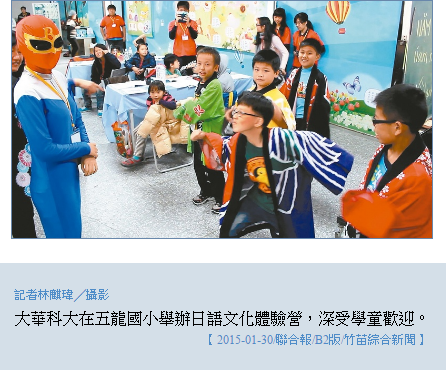 